В соответствии с Федеральным законом от 06.10.2003 № 131-ФЗ «Об общих принципах организации местного самоуправления в Российской Федерации», в соответствии с частью 2 статьи 35 Федерального закона от 13.07.2015 № 220-ФЗ «Об организации регулярных перевозок пассажиров и багажа автомобильным транспортом и городским наземным электрическим транспортом в Российской Федерации и о внесении изменений в отдельные законодательные акты Российской Федерации», в соответствии с пунктом 4 статьи 8 Закона Оренбургской области от 09.03.2016 № 3801/1039-V-ОЗ «Об организации регулярных перевозок пассажиров и багажа автомобильным транспортом в Оренбургской области», в соответствии с Уставом муниципального образования  Соль-Илецкий городской округ, принимая во внимание протест прокуратуры Соль-Илецкого района постановляю: 1. Отменить постановление администрации муниципального образования Соль-Илецкий городской округ от 27.04.2020 № 961-п об утверждении административного регламента осуществления муниципального контроля за выполнением условий муниципального контракта или свидетельства об осуществлении перевозок по муниципальному маршруту регулярных перевозок муниципального образования Соль-Илецкий городской округ, а также требований, установленных муниципальными правовыми актами в сфере перевозок пассажиров и багажа по муниципальным маршрутам регулярных перевозок на территории муниципального образования Соль-Илецкий городской округ.2. Контроль, за исполнением настоящего постановления, оставляю за собой.3. Постановление вступает в силу после его официального опубликования (обнародования).Глава муниципального образованияСоль-Илецкий городской округ                                                        А.А. КузьминРазослано: Прокуратура Соль-Илецкого района, Организационный отдел, Отдел по строительству, транспорту, ЖКХ, дорожному хозяйству, газификации и связи, Отдел муниципального контроля, Сектор по вопросам муниципальной службы и кадровой работе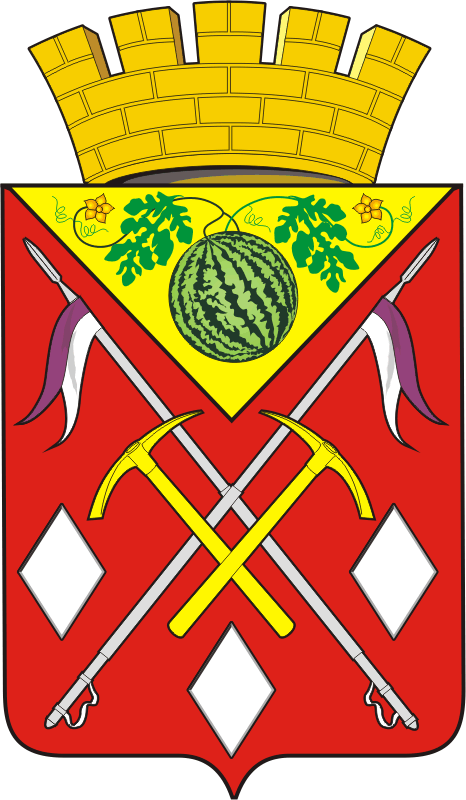 АДМИНИСТРАЦИЯМУНИЦИПАЛЬНОГО ОБРАЗОВАНИЯСОЛЬ-ИЛЕЦКИЙ ГОРОДСКОЙ ОКРУГОРЕНБУРГСКОЙ ОБЛАСТИПОСТОНОВЛЕНИЕ18.12.2020 № 4380-пОб отмене постановления